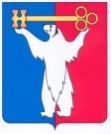 АДМИНИСТРАЦИЯ ГОРОДА НОРИЛЬСКАКРАСНОЯРСКОГО КРАЯПОСТАНОВЛЕНИЕ24.07.2020 	                                         г. Норильск		                                         №  383О внесении изменений в постановление Администрации города Норильска от 13.05.2015 № 224 В целях приведения в соответствие с Федеральным законом от 03.07.2016                       № 243-ФЗ «О внесении изменений в части первую и вторую Налогового кодекса Российской Федерации в связи с передачей налоговым органам полномочий по администрированию страховых взносов на обязательное пенсионное, социальное и медицинское страхование» и Федеральным законом от 03.07.2016 № 250-ФЗ «О внесении изменений в отдельные законодательные акты Российской Федерации и признании утратившими силу отдельных законодательных актов (положений законодательных актов) Российской Федерации в связи с принятием Федерального закона «О внесении изменений в части первую и вторую Налогового кодекса Российской Федерации в связи с передачей налоговым органам полномочий по администрированию страховых взносов на обязательное пенсионное, социальное и медицинское страхование»,ПОСТАНОВЛЯЮ:Внести в постановление Администрации города Норильска от 13.05.2015      № 224 «Об утверждении Порядка предоставления субсидии организациям (индивидуальным предпринимателям), осуществляющим деятельность по управлению многоквартирным домом и (или) предоставляющим населению коммунальные услуги, на возмещение затрат в связи с возникновением безнадежной к взысканию задолженности населения за оказанные услуги по содержанию многоквартирного дома и (или) коммунальные услуги» (далее – Постановление) следующие изменения:Наименование Постановления изложить в следующей редакции:«Об утверждении Порядка предоставления субсидии организациям (индивидуальным предпринимателям), осуществляющим деятельность по содержанию жилого помещения и (или) предоставляющим коммунальные услуги, на возмещение затрат в связи с возникновением безнадежной к взысканию задолженности населения за оказанные услуги по содержанию жилого помещения и (или) коммунальные услуги».Пункт 1 Постановления изложить в следующей редакции:«1. Утвердить Порядок предоставления субсидии организациям (индивидуальным предпринимателям), осуществляющим деятельность по содержанию жилого помещения и (или) предоставляющим коммунальные услуги, на возмещение затрат в связи с возникновением безнадежной к взысканию задолженности населения за оказанные услуги по содержанию жилого помещения и (или) коммунальные услуги (прилагается).».2. Внести в Порядок предоставления субсидии организациям (индивидуальным предпринимателям), осуществляющим деятельность по управлению многоквартирным домом и (или) предоставляющим населению коммунальные услуги, на возмещение затрат в связи с возникновением безнадежной к взысканию задолженности населения за оказанные услуги по содержанию многоквартирного дома и (или) коммунальные услуги, утвержденный Постановлением (далее – Порядок), следующие изменения:2.1. Наименование Порядка изложить в следующей редакции:«Порядок предоставления субсидии организациям (индивидуальным предпринимателям), осуществляющим деятельность по содержанию жилого помещения и (или) предоставляющим коммунальные услуги, на возмещение затрат в связи с возникновением безнадежной к взысканию задолженности населения за оказанные услуги по содержанию жилого помещения и (или) коммунальные услуги».2.2. По всему тексту Порядка слова «по содержанию многоквартирного дома» заменить словами «по содержанию жилого помещения».2.3. В пункте 1.1 Порядка:2.3.1. Абзац третий изложить в следующей редакции:«услуги по содержанию жилого помещения - работы по управлению многоквартирным домом, за содержание и текущий ремонт общего имущества в многоквартирном доме, а также за холодную воду, горячую воду, электрическую энергию, потребляемые при использовании и содержании общего имущества в многоквартирном доме, за отведение сточных вод в целях содержания общего имущества в многоквартирном доме;». 2.3.2. В абзаце восьмом слова «Управлением жилищно-коммунального хозяйства Администрации города Норильска» заменить словами «муниципальным казенным учреждением «Управление жилищно-коммунального хозяйства».2.4. Пункт 1.3 Порядка изложить в следующей редакции:«1.3. Перечень документов, подтверждающий фактически произведенные затраты в связи с возникновением безнадежной к взысканию задолженности населения за оказанные услуги по содержанию жилого помещения и (или) коммунальные услуги, необходимый для принятия решения Комиссией по признанию безнадежной к взысканию задолженности населения за оказанные услуги по содержанию жилого помещения и (или) коммунальные услуги, созданной на основании распоряжения Администрации города Норильска (далее - Комиссия), определяется Порядком компенсации организациям (индивидуальным предпринимателям), осуществляющим деятельность по содержанию жилого помещения и (или) предоставляющим коммунальные услуги в жилищном фонде, находящемся на территории муниципального образования город Норильск, безнадежной к взысканию задолженности за оказанные населению услуги по содержанию жилого помещения и (или) коммунальные услуги, изданным Главой города Норильска или иным уполномоченным им лицом.».2.5. Пункт 1.4 Порядка изложить в следующей редакции:«1.4. Главным распорядителем средств субсидий является Администрация города Норильска. Распорядителем средств субсидий является Управление.».2.6. подпункт «б» пункта 2.3 Порядка изложить в следующей редакции:«б) Получатель субсидий - юридическое лицо не должно находиться в процессе реорганизации, ликвидации, в отношении его не введена процедура банкротства, деятельность Получателя субсидии не приостановлена в порядке, предусмотренном законодательством Российской Федерации, а Получатель субсидий – индивидуальный предприниматель не должен прекратить деятельность в качестве индивидуального предпринимателя;». 2.7. В пункте 2.4 Порядка подпункты «г», «д» изложить в следующей редакции:«г) справку структурного подразделения Федеральной налоговой службы Российской Федерации о состоянии расчетов по налогам, сборам, страховым взносам, пеням, штрафам, процентам организаций и индивидуальных предпринимателей, по состоянию на первое число месяца, предшествующего месяцу, в котором планируется заключение Договора, а также справку, подтверждающую отсутствие недоимки по уплате страховых взносов, пеней штрафов и иных финансовых санкций;д) справку территориального органа Фонда социального страхования Российской Федерации о состоянии расчетов по страховым взносам, пеням и штрафам, по состоянию на первое число месяца, предшествующего месяцу, в котором планируется заключение Договора (в случае, если в справке отражена задолженность, представляются копии платежных документов об оплате данной задолженности);».2.8. В пункте 2.5 Порядка слова «начальника Управления» заменить словами «директора Управления».3. Опубликовать настоящее постановление в газете «Заполярная правда» и разместить его на официальном сайте муниципального образования город Норильск.И.о. Главы города Норильска                                                                      Н.А. Тимофеев